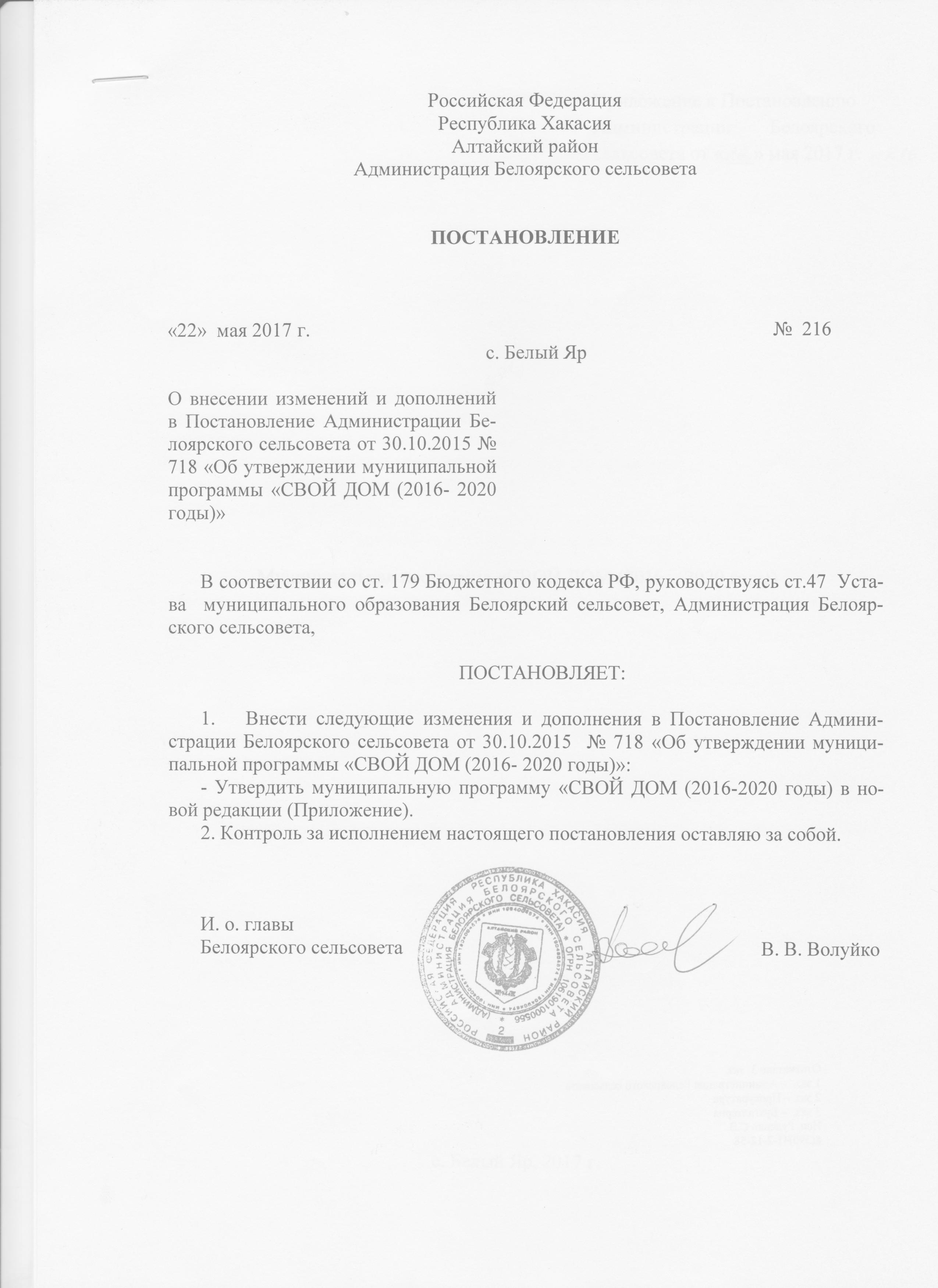 Приложение к Постановлению Администрации Белоярского сельсовета от «___» мая 2017 г.  Муниципальная программа «СВОЙ ДОМ (2016 – 2020 годы) с. Белый Яр, 2017 г. ПАСПОРТМуниципальной программы «СВОЙ ДОМ (2016 – 2020 годы)»  Характеристика проблемы Развитие малоэтажного индивидуального жилищного строительства, учитывая многообразие подходов к проектированию и использованию разных видов строительных материалов, позволит решить жилищную проблему различных слоев населения с. Белый Яр и д. Кайбалы.Процессу развития малоэтажного индивидуального жилищного строительства в с. Белый Яр и д. Кайбалы препятствует широкий круг проблем, связанных с изменениями действующего земельного и градостроительного законодательства и отсутствие системной работы на данном направлении.Причиной низких темпов  развития жилищного строительства является:- отсутствие градостроительных планов земельных участков;-отсутствие инженерно подготовленных территорий, на которых предусмотрено малоэтажное индивидуальное жилищное строительство, утвержденное градостроительной  планировочной документацией; -низкий уровень доходов населения муниципального образования, не позволяющий гражданам приобретать малоэтажные индивидуальные дома либо осуществлять индивидуальное строительство.Проблемы малоэтажного строительства складывались на протяжении многих лет, и для их решения необходимы комплексные  меры, основанные на системной работе всех заинтересованных лиц (органов местного самоуправления, хозяйствующих субъектов, населения).Основная задача программы – предоставить каждой десятой семье возможность построить  свой дом.На территории муниципального образования Белоярский сельсовет имеется возможность увеличения площади застройки до 650 га. Программа «СВОЙ ДОМ (2016- 2020 годы.)» ведет к практическому увеличению застроенных территорий, увеличению численности населения, проживающего в индивидуальных домах, необходимости проведения значительных мероприятий по развитию инженерно-транспортной и социальной инфраструктур.Комплексный анализ градостроительных условий размещения массового малоэтажного строительства показал, что предельные возможности Муниципального образования Белоярский сельсовет по размещению малоэтажной застройки не ограничены. Качественное решение обозначенных проблем развития малоэтажного индивидуального жилищного строительства требует программных методов.Основные цели и задачиОсновная задача программы – создание условий для достижения ввода малоэтажного индивидуального жилья на территории с. Белый Яр и д. Кайбалы. Для достижения установленных целевых параметров программы необходимо реализовать комплекс мер:-завершить формирование нормативной базы, обеспечивающей эффективное развитие малоэтажного индивидуального жилищного строительства в с. Белый Яр и д. Кайбалы;-создать механизмы развития и стимулирования малоэтажного индивидуального жилищного строительства;-изучить технологии (в том числе экономичные) малоэтажного индивидуального жилищного строительства и проанализировать их возможное использование на территории Республики Хакасия, разработать проекты типового жилого дома;-создать условия для развития предприятий малоэтажного индивидуального домостроения;-привлекать и реализовывать на территории с. Белый Яр и д. Кайбалы инвестиционные проекты по развитию малоэтажного индивидуального жилищного строительства; -внедрять технологии (в том числе экономичные) малоэтажного  индивидуального жилищного строительства на территории с. Белый Яр и д. Кайбалы;-развивать предприятия малоэтажного индивидуального домостроения;-организовать информационную и рекламную компании для населения с. Белый Яр и д. Кайбалы в целях популяризации проживания в домах малоэтажной индивидуальной застройки;- благоустройство дворовых территорий многоквартирных домов, а также наиболее посещаемых территорий общего пользования и мест массового отдыха населения.Перечень программных мероприятийРеализация программы рассчитана на 2016 – 2020 годы.В соответствии  с поставленными задачами предусмотрена реализация организационных и  инвестиционно-строительных мероприятий. Правовое регулирование реализуемых мероприятий осуществляется в установленном законодательством порядке. Система организационных мероприятий направлена на консолидацию усилий исполнительных органов государственной власти, органов местного самоуправления, хозяйствующих субъектов по комплексному решению проблем выделения земельных участков под малоэтажное индивидуальное строительство и их градостроительного оформления, проблем низкого уровня спроса на дома малоэтажной индивидуальной застройки. Решение обозначенных проблем осуществляется за счет текущего финансирования деятельности. Система инвестиционно-строительных мероприятий предусматривает субсидии  из средств республиканского бюджета  Республики Хакасия на мероприятия по обеспечению земельных участков коммунальной инфраструктурой в целях малоэтажного индивидуального жилищного строительства: -разработка проектной документации на строительство инженерной инфраструктуры; -строительство инженерной инфраструктуры. - благоустройство дворовых территорий многоквартирных домов, а также наиболее посещаемых территорий общего пользования и мест массового отдыха населения.Таблица 1Обоснование ресурсного обеспеченияОбщий объем финансирования Программы составляет 7 224,306 тыс. руб. в том числе по годам:2016 г.– 5 009,41 тыс. руб.; 2017 г.–2 214,896 тыс. руб.; 2018 – 2020 гг.- 0 тыс. руб., из них:- за счет средств бюджета Белоярского сельсовета: 54,826 тыс. руб., в том числе по годам:2016 г. – 0 тыс. руб.; 2017 г. – 54,826 тыс. руб.; 2018 – 2020 г.- 0 тыс. руб.- за счет средств бюджета Республики Хакасия 5 290,48 тыс. руб., из них: 2016 г. – 5009,41 тыс. руб., 2017 г. – 281,07 тыс. руб., 2018 – 2020 гг. - 0 тыс. руб.;- за счет средств Федерального бюджета 1879,0 тыс. руб., из них: 2017 г. – 1879,0 тыс. руб., 2018 – 2020 гг. - 0 тыс. руб..Механизм реализацииМеханизм реализации программы включает в себя:- стратегическое планирование и прогнозирование;- организационную структуру управления реализацией программы.Важнейшими элементом реализации программы является взаимосвязь планирования, реализации, мониторинга, уточнения и корректировки программы.Администрация Белоярского сельсовета:-разрабатывает и утверждает в муниципальной программе мероприятия по обеспечению земельных участков инфраструктурой в целях малоэтажного индивидуального жилищного строительства;-принимает нормативный правовой акт, устанавливающий расходное обязательство, направленное на реализацию мероприятий по обеспечению земельных участков коммунальной инфраструктурой в целях малоэтажного индивидуального жилищного строительства, в размере, соответствующем расчетному уровню софинансирования этого расходного обязательства;-организует мероприятия по реализации муниципальной  программы;-несет ответственность за обеспечение своевременной и качественной реализации мероприятий муниципальной  программы и эффективного использования средств, выделяемых на эти цели.6. Оценка эффективностиОценка эффективности подпрограммы осуществляется на основании целевых индикаторов.Основные целевые индикаторы и показатели эффективности реализации подпрограммы: Подпрограмма «Благоустройство дворовых территорий МКД и мест общего пользования на территории муниципального образования Белоярский сельсовет (2017 – 2020 годы)»Паспорт подпрограммы Характеристика текущего состояния сферы благоустройства Белоярского сельсовета.Территория муниципального образования Белоярский сельсовет составляет 3686 га. Административный центр – с. Белый Яр. Муниципальное образование состоит из территории с. Белый Яр и д. Кайбалы.По состоянию на 01.01.2017 г. на территории Белоярского сельсовета проживает 11553 чел.,  находится 2335 жилых домов, в том числе многоквартирных домов (МКД) - 35.  Общий объём жилищного фонда в Белоярском сельсовете по состоянию 
на 1 января 2017 года составляет 191660 кв. м, в том числе  МКД - 47068,7 кв. м.Характеристика жилищного фонда по степени благоустройства общедомовой территорииТаблица 1. По состоянию на 01.01.2017 г. на территории муниципального образования Белоярский сельсовет отсутствуют полностью благоустроенные дворовые территории, имеющиеся элементы благоустройства морально и физически изношены и требуют ремонта.До настоящего времени благоустройство дворовых территорий осуществлялось по отдельным видам работ, без взаимной увязки элементов благоустройства. Почти во всех дворах многоквартирных домов имеются элементы благоустройства, созданные силами Администрации Белоярского сельсовета  и собственников помещений. Как показала практика прошлых лет население готово принимать участие в благоустройстве придомовой территории и мест общего пользования. Так за период с . по . администрацией Белоярского сельсовета было произведено асфальтирование придомовых территорий МКД. Совместно с добровольцами установлено дополнительное оборудование для детских площадок. Изготовлены и установлены различные конструкции (уличные скамейки, урны).Благоустройство дворовых территорий и мест массового пребывания населения невозможно осуществлять без комплексного подхода. При отсутствии проекта благоустройства получить многофункциональную адаптивную среду для проживания граждан не представляется возможным. При выполнении работ по благоустройству необходимо учитывать мнение жителей и сложившуюся инфраструктуру территорий дворов для определения функциональных зон и выполнения других мероприятий.Одним из факторов, формирующих благоприятную комфортную среду проживания, является наличие благоприятных, комфортных, безопасных и доступных условий для массового отдыха населения.   Повышение уровня благоустройства территории стимулирует позитивные тенденции в социально-экономическом развитии муниципального образования, как следствие, повышение качества жизни населения муниципального образования. Ежегодно в рамках проведения работ по благоустройству на территории Белоярского сельсовета проводится озеленение территории, уборка береговой зоны р. Абакан, установка и ремонт существующих элементов благоустройства и другие работы.Программный подход позволяет наиболее полно и в то же время детально охватить весь объем проблем, решение которых может обеспечить комфортные условия проживания всего населения. Приоритеты в сфере благоустройства, цели и задачи.Целью реализации данной подпрограммы является повышение уровня благоустройства территории муниципального образования Белоярский сельсовет, для создания комфортной среды проживания для населения с. Белый Яр и д. Кайбалы. Для достижения поставленной цели необходимо выполнить следующие задачи:- повышение уровня благоустройство дворовых территорий;- повышение уровня благоустройство территорий мест общественного пользования.Реализация цели и задач благоустройства дворовых территорий и мест общественного пользования будет осуществляться за счет выполнения системы мероприятий по основным направлениям подпрограммы, с учетом общественного мнения.Перечень программных мероприятий.Основу подпрограммы составляет ремонт и благоустройство дворовых территорий многоквартирных домов и мест массового пребывания населения.Таблица 2.Минимальный перечень видов работ по благоустройству дворовых территорий многоквартирных домов включает в себя:- восстановление и замена покрытий проездов, тротуаров и их конструктивных элементов;- мероприятия по созданию объектов наружного освещения;- установка уличной мебели (скамьи, беседки);- установка оборудования и сооружений, предназначенных для санитарного содержания территории (урны, уличные мусоросборники).Перечень дополнительных видов работ по благоустройству дворовых территорий многоквартирных домов включает в себя:- оборудование детских и спортивных площадок;- озеленение территорий (посадка деревьев и кустарников, создание живых изгородей, устройство цветников и газонов);- обустройство автомобильных парковок.Обоснование ресурсного обеспечения подпрограммы.Реализация подпрограммы планируется осуществить за счет средств федерального бюджета, республиканского бюджета, средств местного бюджета.Общий объем финансирования подпрограммы составляет 2214,896 тыс. руб. в том числе по годам:2017 г.–2214,896 тыс. руб.; 2018 – 2020 гг. - 0 тыс. руб., из них:- за счет средств бюджета Белоярского сельсовета 54,826 тыс. руб., в том числе по годам:2017 – 54,826 тыс. руб.; 2018 – 2020 гг. - 0 тыс. руб.; - за счет средств бюджета Республики Хакасия 281,07 тыс. руб., из них: 2017 г.– 281,07 тыс. руб., 2018 – 2020 гг. - 0 тыс. руб.;- за счет средств Федерального бюджета 1879,0 тыс. руб., из них: 2017 г.–1879,0 тыс. руб., 2018 – 2020 гг. - 0 тыс. руб..Механизм реализации подпрограммыАдминистрация Белоярского сельсовета осуществляет руководство и текущее управление реализацией подпрограммы, разрабатывает необходимые нормативные акты, проводит анализ и формирует предложения по рациональному использованию финансовых ресурсов подпрограммы.При изменении объемов финансирования уточняются  перечень мероприятий для реализации подпрограммы.Администрацией Белоярского сельсовета осуществляется подготовка и реализация мероприятий, контроль за целевым и эффективным использованием бюджетных средств, ведение отчетности по реализации подпрограммы в установленном порядке и в установленные сроки, а также проведение ежегодной оценки эффективности реализации подпрограммы в соответствии с установленным порядком.Одним из условий проведения мероприятий по благоустройству является обеспечение физической, пространственной и информационной доступности зданий, строений, мест общего пользования и т. п. для инвалидов и других маломобильных групп населения. Важную роль в эффективности исполнения подпрограммы играет дополнительный перечень работ по благоустройству дворовых территорий, который предусматривает трудовую форму участия заинтересованных лиц.Таким образом, в целях исполнения данной подпрограммы необходимо предусмотреть дополнительный перечень работ по благоустройству предусматривающих применение трудовой формы участия заинтересованных лиц.Согласно принятым во внимание предложениям заинтересованных лиц планируется проведение следующих видов работ (стоимость единицы работ соответствует письму АУ РХ «Госэкспертиза Хакасии» от 09.03.2017 № 152 для руководства в работе при разработке муниципальных программ):- Укладка 1 кв. м. тротуарной плитки (с учетом цены материалов, плиты бетонные и цементно-песчаные для тротуаров, полов и облицовки, марки 300, толщина 50 мм) – стоимость – 1149,32 руб. с учетом НДС 18%;- Укладка 1 кв. м.  асфальтового покрытия толщиной 4 см. из горячих асфальтобетонных смесей плотных мелкозернистых типа А, Б, В, плотность каменных материалов: 3 т/кв. м. и более – стоимость – 529 руб. с учетом НДС 18 %;- Укладка газонов с посевом 1 кв. м. (Подготовка почвы для устройства партерного и обыкновенного газона с внесением растительной земли слоем 15 см вручную, посев газонов партерных, мавританских и обыкновенных вручную) – 409,46 руб. с учетом НДС 18 %;- Установка скамейки (с учетом стоимости скамейки) 1 шт. – 14827,88 руб.Порядок разработки обсуждения с заинтересованными лицами и утверждения дизайн-проектов благоустройство дворовых территорий утвержден Постановление Администрации Белоярского сельсовета от 22.05.2017 г. № 215 «Об утверждении порядка разработки, согласования и утверждения дизайн-проектов благоустройства дворовых территорий и наиболее посещаемых территорий общего пользования при включении предложений в подпрограмму «Благоустройство дворовых территорий МКД и мест общего пользования на территории муниципального образования Белоярский сельсовет (2017 – 2020 годы)» муниципальной программы «СВОЙ ДОМ (2016 – 2020 годы)».Проведение мероприятий по благоустройству дворовых территорий и мест общего пользования обеспечивается физической, пространственной и информационной доступностью зданий, сооружений для инвалидов и других маломобильных групп населения.Контроль за ходом реализации подпрограммы осуществляется Главой Белоярского сельсовета. Оценка эффективности подпрограммы.Результатом реализации подпрограммы является достижение цели по комплексному благоустройству дворовых территорий и территорий общего пользования муниципального образования Белоярский сельсовет.Кроме того, результатом от улучшения качества благоустройства станет: -  обеспечение комфортных и безопасных условий проживания граждан; - сохранение и улучшение внешнего вида мест общего пользования и массового отдыха населения;  - улучшение экологической обстановки муниципального образования.Индикативные показатели результативности подпрограммыТаблица 3.Наименование- муниципальная программа «СВОЙ ДОМ (2016 – 2020 годы)»Дата принятия решения о разработке программы, дата утверждения (наименование и номер соответствующего нормативного акта)Распоряжение администрации Белоярского сельсовета от 09.09.2015г №196  «О создании рабочей группы для разработки муниципальной программы «СВОЙ ДОМ 2016-2020 годы»ЗаказчикАдминистрация Белоярского сельсовета Алтайского района Республики Хакасия Цели- формирование рынка доступного жилья, отвечающего требованиям энергоэффективности;- обеспечение комфортных условий проживания населения на территории МО Белоярский сельсовет;- повышение доступности приобретения жилья населением;- повышение уровня благоустройства территории муниципального образования Белоярский сельсоветЗадачи- формирование условий для развития массового строительства жилья экономического класса;- формирование механизмов развития и стимулирования малоэтажного индивидуального строительства;- благоустройство дворовых территорий многоквартирных домов, а также наиболее посещаемых территорий общего пользования и мест массового отдыха населения.Срок реализации2016 – 2020 года.Подпрограммы программыподпрограмма «Благоустройство дворовых территорий МКД и мест общего пользования на территории муниципального образования Белоярский сельсовет (2017 – 2020 годы)» Объемы и источники  финансирования Общий объем финансирования Программы составляет 7 224,306 тыс. руб. в том числе по годам:2016 г.– 5 009,41 тыс. руб.; 2017 г.–2 214,896 тыс. руб.; 2018 – 2020 гг.- 0 тыс. руб., из них:- за счет средств бюджета Белоярского сельсовета: 54,826 тыс. руб., в том числе по годам:2016 г. – 0 тыс. руб.; 2017 г. – 54,826 тыс. руб.; 2018 – 2020 г.- 0 тыс. руб.- за счет средств бюджета Республики Хакасия 5 290,48 тыс. руб., из них: 2016 г. – 5009,41 тыс. руб., 2017 г. – 281,07 тыс. руб., 2018 – 2020 гг. - 0 тыс. руб.;- за счет средств Федерального бюджета 1879,0 тыс. руб., из них: 2017 г. – 1879,0 тыс. руб., 2018 – 2020 гг. - 0 тыс. руб..Ожидаемые конечные результаты реализации подпрограммыпредоставление земельных участков, обеспеченных коммунальной инфраструктурой, под ИЖС;создание  комфортных условий проживания населения на территории МО Белоярский сельсовет;обустройство дворовых территорий МКД и мест общего пользования. № п/пНаименование мероприятияСредства бюджета Белоярский сельсоветСредства бюджета Белоярский сельсоветСредства бюджета Белоярский сельсоветСредства бюджета Белоярский сельсоветСредства бюджета Белоярский сельсоветСредства бюджета Белоярский сельсоветСредства бюджета Республики Хакасия Средства бюджета Республики Хакасия Средства бюджета Республики Хакасия Средства бюджета Республики Хакасия Средства бюджета Республики Хакасия Средства Федерального бюджетаСредства Федерального бюджетаСредства Федерального бюджетаСредства Федерального бюджетаСредства Федерального бюджетаВсего тыс. руб.2016 год2017 год2018 год2019 год2019 год2020 год2016 год2017 год2018 год2019 год2020 год2016 год2017 год2018 год2019 год2020 год12345677891011121314151617181Обеспечение земельных участков объектами инженерной инфраструктуры 5009,415009,411.1.- строительство системы электроснабжения ул. Похабова и Перминова с. Белый Яр (ПСД в наличии)5009,415009,411.2- оплата за получение технических условий по электроосвещению2благоустройство дворовых территорий многоквартирных домов, а также наиболее посещаемых территорий общего пользования и мест массового отдыха населения.2214,89654,826281,071879ВСЕГО:7224,30654,8265009,41281,071879Наименование показателяЕд. изм.2016 год2017 год2018 год2019 год2020 годКоличество земельных участков, предоставленных для жилищного строительствауч.100100100100100Площадь благоустроенной территории многоквартирных домов, мест массового отдыха населения.М21000Наименование подпрограммы:«Благоустройство дворовых территорий МКД и мест общего пользования на территории муниципального образования Белоярский сельсовет (2017 – 2020 годы)»Цели-Повышение уровня благоустройства территории МКД муниципального образования Белоярский сельсоветЗадачи-повышение уровня благоустройства дворовых территорий МКД муниципального образования Белоярский сельсовет;-повышение уровня благоустройства территорий общественного пользования в муниципальном образовании Белоярский сельсовет;-повышение уровня вовлеченности заинтересованных граждан, организаций в реализации мероприятий по благоустройству территории муниципального образования Белоярский сельсовет.Заказчик:Администрация Белоярского сельсоветаРазработчики: Администрация Белоярского сельсоветаИсполнители и соисполнители:Администрация Белоярского сельсоветаОсновные мероприятия:- благоустройство дворовых территорий МКД;-благоустройство территорий мест общественного пользования. Сроки реализации:2017 – 2020 годы Ожидаемые конечные результаты реализации: - благоустройство дворовых территорий многоквартирных домов,- благоустройство территорий общего пользования.Источники и объемы финансирования подпрограммы:Общий объем финансирования подпрограммы составляет 2214,896 тыс. руб. в том числе по годам:2017 г.–2214,896 тыс. руб.; 2018 – 2020 гг. - 0 тыс. руб., из них:- за счет средств бюджета Белоярского сельсовета 54,826 тыс. руб., в том числе по годам:2017 – 54,826 тыс. руб.; 2018 – 2020 гг. - 0 тыс. руб.; - за счет средств бюджета Республики Хакасия 281,07 тыс. руб., из них: 2017 г.– 281,07 тыс. руб., 2018 – 2020 гг. - 0 тыс. руб.;- за счет средств Федерального бюджета 1879,0 тыс. руб., из них: 2017 г.–1879,0 тыс. руб., 2018 – 2020 гг. - 0 тыс. руб..Контроль за реализацией:Контроль за ходом реализации подпрограммы осуществляет Глава Белоярского сельсовета. Ежегодно отчет о ходе реализации заслушивается на сессии Совета депутатов Белоярского сельсовета НаименованиеВсегов т. ч. с благоустроенными дворовыми территориямидоля от общего количестваКоличество МКД, шт.3500Площадь дворовых территорий МКД, кв.м.4616000Численность населения муниципального образования, чел.11553--Численность населения, проживающего в МКД, чел.164800Удельный вес, населения, проживающего в МКД, %14,26--№ п/пНаименование мероприятияСредства бюджета Белоярский сельсоветСредства бюджета Белоярский сельсоветСредства бюджета Белоярский сельсоветСредства бюджета Белоярский сельсоветСредства бюджета Белоярский сельсоветСредства бюджета Республики Хакасия Средства бюджета Республики Хакасия Средства бюджета Республики Хакасия Средства бюджета Республики Хакасия Средства Федерального бюджетаСредства Федерального бюджетаСредства Федерального бюджетаСредства Федерального бюджетаВсего, тыс. руб.2017 год2018 год2019 год2019 год2020 год2017 год2018 год2019 год2020 год2017 год2018 год2019 год2020 год12345667891011121314151Благоустройство дворовых территорий:1487,79744,8650000187,8561255,076- выполнение работ по благоустройству жилого дома по ул. Садовая, 15232,9493,191000029,864199,894 - выполнение работ по благоустройству жилого дома по ул. Мира, 12А123,6691,695000015,854106,12- выполнение работ по благоустройству жилого дома по ул. Мира, 12 246,0543,371000031,544211,139- выполнение работ по благоустройству жилого дома по ул. Ленина, 29 203,0082,781000026,026174,201- благоустройство жилых домов по ул. Мира, 5Г, ул. Мира, 5В, ул. Мира, 14А, пер. Садовый, 1, пер. Садовый, 5Б, пер. Садовый, 5Е, пер. Садовый, 13, пер. Садовый, 17, ул. Мира, 12Б, ул. Кирова, 4, ул. Ленина, 78, ул. Гагарина, 31, ул. Гагарина, 31а544,6647,462000069,826467,376-благоустройство детской площадки (пер. Садовый, 5А, 5Б, 5В, 5Е)137,45326,365000014,74296,3462Благоустройство мест общего пользования:727,0999,961000093,214623,9242-благоустройство наиболее посещаемой муниципальной территории общего пользования (парк им. Гагарина) 663,7859,094000085,097569,5942- выполнение работ по асфальтированию дорожек в парке им. Гагарина63,3140,86700008,11754,33ВСЕГО:2214,89654,826281,071879Целевые индикаторыЕд. изм.2017 год2018 год2019 год2020 год123456Количество благоустроенных дворовых территорий многоквартирных домовшт.19Количество благоустроенных мест общего пользования шт.1